Now 2018“These expensive this is red bottoms this is bloody shoes” 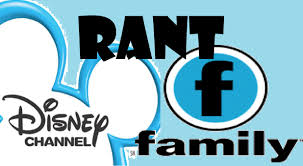 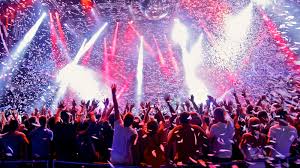 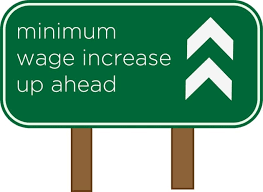 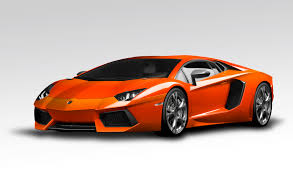 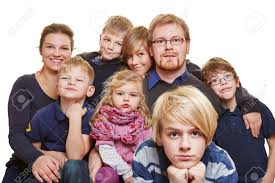 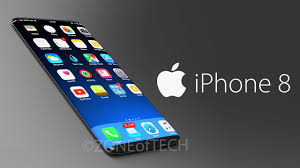 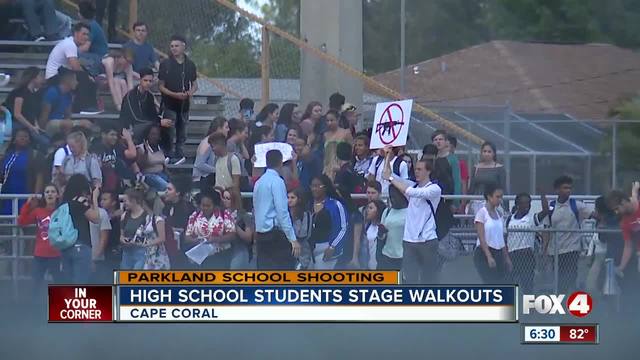 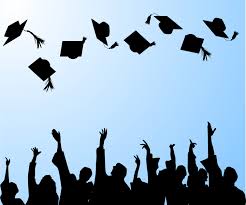 